Read the text, look at the picture and answer the questions with one word.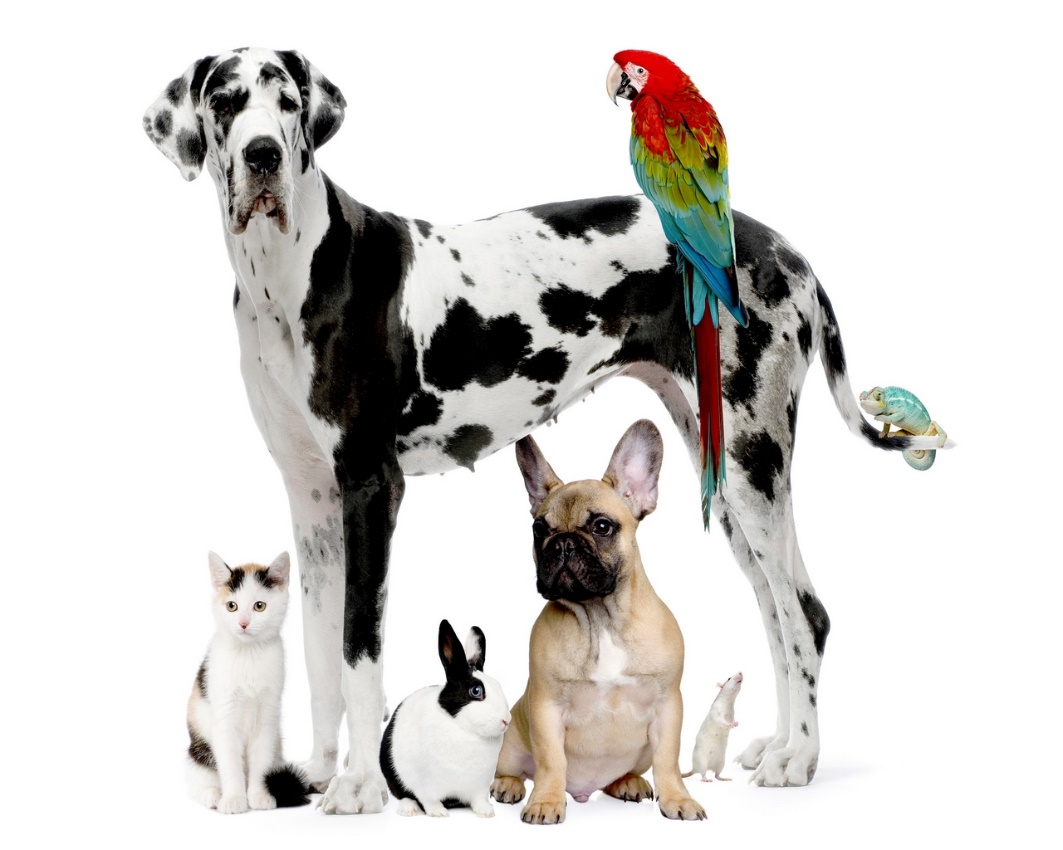 These are all my pets. I have a big dog. The dog is black and white. His name is Baxter. I also have a small dog. His name is Puddle. He is brown and has big ears.My mouse is white.  I call him Mickey. My parrot, Polly, has many colours, red, green, blue and yellow. My cat is very quiet, her name is Fluffy. My rabbit likes to eat carrots, he is old. His name is Bunny.What is the name of the big dog?	___________________________________________What colour is the other dog?		___________________________________________Is the mouse named Mickey?		___________________________________________Which pet’s name is Bunny?		___________________________________________Who’s name is Puddle?			___________________________________________What colour is Polly?			___________________________________________Is the cat named Silver?			___________________________________________These are all my pets. I have a big dog. The dog is black and white. His name is Baxter. I also have a smaller dog. His name is Puddle. He is brown and has big ears.My mouse is white.  I call him Mickey. My parrot, Polly, has many colors. My cat is very quiet, her name is Fluffy. My rabbit likes to eat carrots, he is already old.Name: ____________________________    Surname: ____________________________    Nber: ____   Grade/Class: _____Name: ____________________________    Surname: ____________________________    Nber: ____   Grade/Class: _____Name: ____________________________    Surname: ____________________________    Nber: ____   Grade/Class: _____Assessment: _____________________________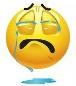 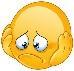 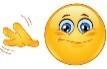 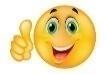 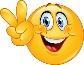 Date: ___________________________________________________    Date: ___________________________________________________    Assessment: _____________________________Teacher’s signature:___________________________Parent’s signature:___________________________